П О С Т А Н О В Л Е Н И ЕПРАВИТЕЛЬСТВА  КАМЧАТСКОГО КРАЯ             г. Петропавловск-КамчатскийПРАВИТЕЛЬСТВО ПОСТАНОВЛЯЕТ:1. Создать межведомственную рабочую группу по созданию ситуационного центра Губернатора Камчатского края.2. Утвердить прилагаемое положение о межведомственной рабочей группе по созданию ситуационного центра.3. Настоящее постановление вступает в силу через 10 дней после дня его официального опубликования.СОГЛАСОВАНО:Исп.Костюк Дмитрий Владимирович8 (4152) 42-03-55Агентство по информатизации и связи Камчатского краяПоложение о межведомственной рабочей группе по созданию ситуационного центра Губернатора Камчатского краяОбщие положенияМежведомственная рабочая группа по созданию ситуационного центра Губернатора Камчатского края (далее – Рабочая группа) является коллегиальным совещательным органом.Рабочая группа создается в целях организации и координации работ по созданию ситуационного центра Губернатора Камчатского края (далее - СЦ). Состав Рабочей группы утверждается распоряжением Губернатора Камчатского края.Рабочая группа возглавляется руководителем.В своей деятельности Рабочая группа руководствуется законодательством Российской Федерации, законодательством Камчатского края и настоящим Положением.Целями деятельности Рабочей группы являются:организация и координация работ ведомств по обеспечению создания СЦ с соблюдением существующих норм информационной безопасности;методическое, технологическое и информационно-аналитическое обеспечение деятельности СЦ;создание нормативной правовой базы, обеспечивающей деятельность СЦ.Предметом деятельности Группы является;разработка плана по созданию СЦ и поэтапная его реализация;реализация мероприятий по запуску СЦ в опытную эксплуатацию;разработка и внедрение документов, регламентирующих работу СЦ;разработка планов работы СЦ и их выполнение;обеспечение выполнения принятых на заседаниях Группы решений;рассмотрение вопросов, связанных с финансированием мероприятий по созданию СЦ.Организация работыРабочая группа имеет право:рассматривать на своих заседаниях предложения по вопросам, относящимся к компетенции рабочей группы, и принимать по ним решения;координировать работу соответствующих исполнительных органов государственной власти Камчатского края и иных органов и государственных организаций Камчатского края по созданию СЦ;запрашивать от территориальных органов федеральных органов исполнительной власти, исполнительных органов государственной власти Камчатского края, органов местного самоуправления, и иных органов и государственных организаций Камчатского края информацию по вопросам, входящим в ее компетенцию;привлекать должностных лиц и специалистов иных органов и государственных организаций Камчатского края, органов местного самоуправления к участию в работе рабочей группы.Заседания Группы собираются по мере необходимости.Руководитель Рабочей группы осуществляет непосредственную организацию работы Рабочей группы, в том числе:вносит предложения по составу Рабочей группы и распределению обязанностей между ее членами;рассматривает и утверждает графики работ, протоколы и другие документы по решениям Рабочей группы;формирует повестку дня и назначает даты заседаний Рабочей группы;приглашает на заседания Рабочей группы необходимых специалистов в качестве консультантов.Заседание Рабочей группы считается правомочным при участии в нем не менее одной трети от общего числа ее членов.Решения Рабочей группы принимаются большинством голосов от числа присутствующих на заседании ее членов, оформляются протоколом заседания Рабочей группы, подписываются руководителем Рабочей группы (заместителем руководителя рабочей группы) и носят рекомендательный характер.При равенстве голосов решающим является голос руководителя Рабочей группы (заместителя руководителя рабочей группы).Протоколы и иную информацию о деятельности Рабочей группы секретарь доводит до сведения членов Рабочей группы в течение трех рабочих дней со дня проведения заседания.Пояснительная запискак проекту постановления Правительства Камчатского краяНастоящий проект распоряжения Губернатора Камчатского края разработан в целях организации работ по созданию ситуационного центра Губернатора Камчатского края.Организация работ по созданию ситуационного центра предусматривает планирование, реализацию и контроль выполнения согласованных по срокам, ресурсам и целевой функции мероприятий, направленных на разработку и ввод в эксплуатацию программно-технических комплексов, обеспечивающих предоставление пользователям ситуационного центра безопасных информационно-телекоммуникационных услуг и сервисов требуемого качества.Основной целью создания ситуационного центра является повышение эффективности управления основными сферами жизнедеятельности Камчатского края на основе предоставления Губернатору комплексного инструментария, обеспечивающего анализ, адекватную оценку, прогнозирование развития ситуации и принятие обоснованного решения о необходимости ее коррекции. Ситуационный центр представляет собой информационно-телекоммуникационную систему, позволяющую проводить автоматизированный анализ данных, поступающих из информационных систем исполнительных органов государственной власти Камчатского края и федеральных информационных систем в разрезе поставленной задачи, отображать результаты проведенного анализа и возможные шаги к решению поставленных задач и корректировке сложившейся ситуации в Камчатском крае.Значимый положительный социально-экономический эффект от внедрения ситуационного центра Губернатора Камчатского края обусловлен созданием необходимой основы для комплексного решения задач:­	повышения эффективности информационного взаимодействия федеральных, региональных органов власти и органов местного самоуправления;­	повышения качества принимаемых решений по управлению Камчатским краем за счет эффективной реализации отдельных мероприятий по направлениям деятельности;­	повышения прозрачности деятельности исполнительных органов государственной власти Камчатского края и органов местного самоуправления, снижения уровня коррупции;­	существенного снижения трудозатрат на выполнение операций по сбору, обработке, хранению и предоставлению данных как о ситуации в отдельных сферах жизнедеятельности Камчатского края, так и на подготовку сводной отчетной документации;­	получения адекватного представления об оценке деятельности руководства Камчатского края населением и СМИ.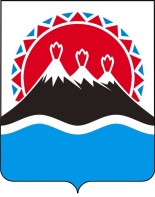 №О создании межведомственной рабочей группы по созданию ситуационного центра Губернатора Камчатского краяГубернатор Камчатского краяВ.И. ИлюхинВице-губернатор Камчатского края - руководитель Аппарата Губернатора и Правительства Камчатского краяА.Ю. ВойтовРуководитель Агентства по информатизации и связи Камчатского краяИ.М. ЛеонтьеваНачальник Главного правовогоуправления Губернатора и Правительства Камчатского края С.Н. ГудинПриложение к постановлению Правительства Камчатского края от                         №                    